План (схема)  объекта (территории)МДОУ «Детский сад № 100»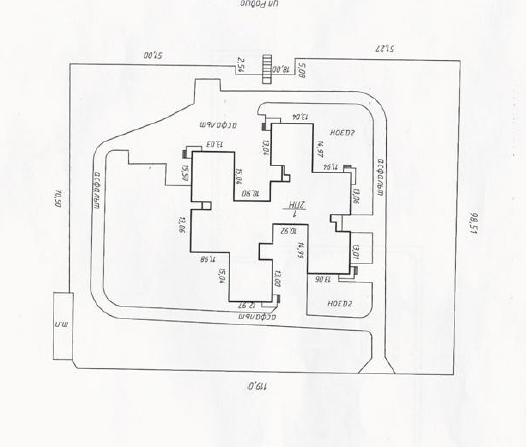 № п/пУсловное обозначениеНаименованиеКоличество Примечание1.Пост охраны (вахтер, сторож)мониторы видеонаблюдения12.Тревожная кнопка (мобильный телохранитель)13.АУПС14.Маршрут движения к центральному входу объекта 5.Видеокамеры139 камер наружных4 камеры внутренние